PON AQUÍ EL NOMBRE DE TU COMERCIO O LOGOTIPO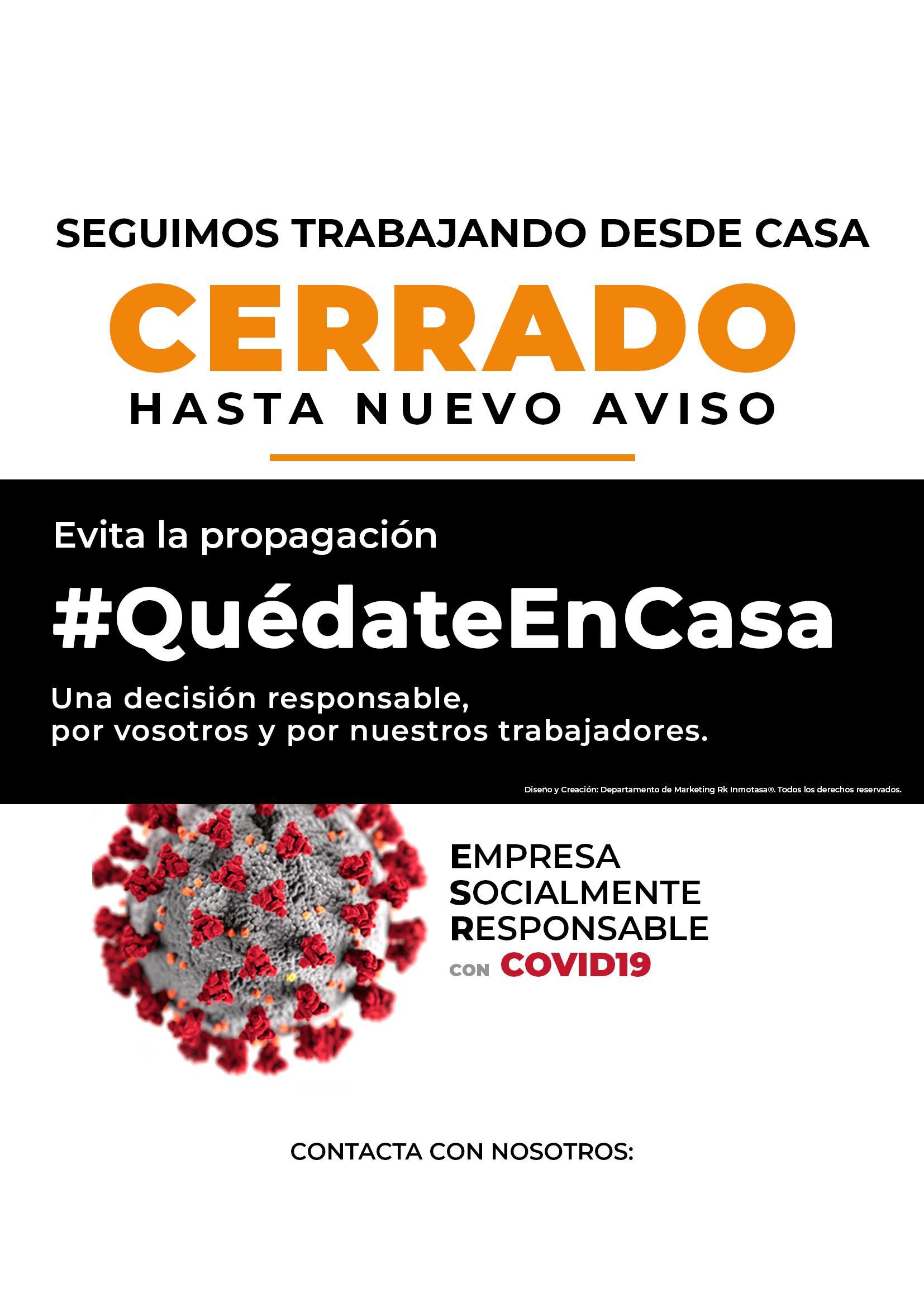 PON AQUÍ LOS TELÉFONOS DE CONTACTO